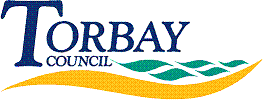 It would assist us if you could complete this form to make your complaint. If you prefer you can make a complaint by email, by phone, by letter or by using our online complaints form at: www.torbay.gov.uk/complaintsWhich service area/department is your complaint about?Don’t worry if you are unsure, the Information Compliance Team will allocate the complaint to the correct area.Please give details of your complaint (please add additional pages if required)Data Privacy StatementThe information you provide on this form will be used to provide you with a response in relation to your complaint, and may be disclosed to other departments within the Council in order to help us process your complaint. The information you provide will be processed in accordance with the Data Protection Act 1998 and, in particular, will be retained for as long as necessary for us to process your query, as well as in line with applicable legislation and our own retention policy.  By completing this form, you acknowledge that you have read and understood this Data Privacy statement, and that you agree that Torbay Council may process personal data relating to you for the purposes detailed above and in accordance with the relevant legislation. If you wish to access your personal information at any time please contact the Information Compliance Team on 01803 207177.Have you complained about this issue before?	Yes 	No If yes, please give details below e.g. how long ago and who to?What would you like us to do to put things right?How would you like to receive your response?	(Please cross (X) all that apply)Letter 	Email 	Telephone 	Face to Face 	Other If other, please specify below.If you have any special requirements that would help you understand our response, for example if English is not your first language or if you have a disability, please let us know.About YouThese questions help us to understand the views of different groups of people. Please only complete about yourself.Are you?	Male 	Female Which of the following age groups apply to you?	(Please cross (X) one box only)0-15 	16-24 	25-34 	35-44 	45-54 	55-64 	65-74 	75+ What is your ethnic origin?	White	 British	 Irish	 White other	Mixed	 White & Black Caribbean	 White & Black African	 White & Asian	Asian or Asian British	 Indian	 Pakistani	 Bangladeshi	Black or Black British	 Caribbean	 African	Chinese / Other	 Chinese	 Other (please state below) 	Any other Ethnic Group	Do you consider yourself to be disabled in any way?	Yes 	No If yes, please tell us how it affects you	it affects my mobility		it affects my hearing		it affects my vision		it affects me in another way (please state below) 	Thank you for your comments, please return your completed form to:The service area concerned (if known) or to Information Compliance, Torbay Council, Town Hall, Torquay, TQ1 3DR or infocompliance@torbay.gov.uk TitleFirst nameSurnameAddressPostcodeContact No.EmailDate